Dorothy L. Head R.N.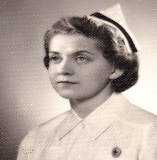 Memorial Scholarship ApplicationPlease return application to your High School Counselor prior to April 15th.NAME: _____________________________________________________________________ADDRESS: __________________________________________________________________PARENT/GUARDIAN NAMES:___________________________________________________G.P.A._________CLASS RANKING _____ / _____ (# IN CLASS)   ACT SCORE ___________Please list school activities, honors, or awards you have participated in or received*__________________________________________________________________________________________________________________________________________________________________Please list your participation and involvement in church, community and civic activities*___________________________________________________________________________________What university or college are you attending? North Central Missouri College(Please attach a copy of your acceptance letter to the application.)Have you taken a class in health occupation or a related class? *_________________________ (* Indicates that you can use a separate piece of paper for your answer)PLEASE ANSWER THE FOLLOWING QUESTIONS ON A SEPARATE PIECE OF PAPPER.Why do you want to be a Nurse?What type of Nursing do you want to practice?What makes a great Nurse?Do you Know someone who is a Nurse and how has that impacted your decision?What motivates you in your daily life?Thank you,The Dorothy L. Head FamilyThank you,The Dorothy L. Head Family